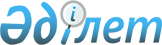 Сандықтау аудандық мәслихатының 2018 жылғы 25 желтоқсандағы № 25/5 "2019-2021 жылдарға арналған ауылдық округінің бюджеті туралы" шешіміне өзгерістер енгізу туралыАқмола облысы Сандықтау аудандық мәслихатының 2019 жылғы 14 қарашадағы № 36/2 шешімі. Ақмола облысының Әділет департаментінде 2019 жылғы 20 қарашада № 7493 болып тіркелді
      Қазақстан Республикасының 2008 жылғы 4 желтоқсандағы Бюджет кодексінің 106 бабының 4 тармағына, Қазақстан Республикасының 2001 жылғы 23 қаңтардағы "Қазақстан Республикасындағы жергілікті мемлекеттік басқару және өзін-өзі басқару туралы" Заңының 6 бабының 1 тармағының 1) тармақшасына сәйкес, Сандықтау аудандық мәслихаты ШЕШІМ ҚАБЫЛДАДЫ:
      1. Сандықтау аудандық мәслихатының "2019–2021 жылдарға арналған ауылдық округінің бюджеті туралы" 2018 жылғы 25 желтоқсандағы № 25/5 (Нормативтік құқықтық актілерді мемлекеттік тіркеу тізілімінде № 7037 тіркелген, 2019 жылдың 17 қаңтарында Қазақстан Республикасы нормативтік құқықтық ақтілерінің электрондық түрдегі эталондық бақылау банкінде жарияланған) шешіміне келесі өзгерістер енгізілсін:
      1 тармақ жаңа редакцияда баяндалсын:
      "1. 2019–2021 жылдарға арналған Балкашин ауылдық округінің бюджеті тиісінше 1, 2 және 3 қосымшаларға сәйкес, оның ішінде 2019 жылға арналған келесі көлемдерде бекітілсін:
      1) кірістер – 47 297,0 мың теңге, оның ішінде:
      салықтық түсімдер – 37 648,0 мың теңге;
      салықтық емес түсімдер – 701,0 мың теңге;
      негізгі капиталды сатудан түсетін түсімдер – 0,0 мың теңге;
      трансферттер түсімі – 8 948,0 мың теңге;
      2) шығындар – 50 680,4 мың теңге;
      3) қаржы активтерімен операциялар бойынша сальдо – 0,0 мың теңге;
      4) бюджет тапшылығы (профициті) – - 3 383,4 мың теңге;пр
      5) бюджет тапшылығын қаржыландыру (профицитін пайдалану) – 3 383,4 мың теңге.";
      жоғарыда көрсетілген шешімнің 1, 4 қосымшалары осы шешімнің 1, 2 қосымшаларына сәйкес жаңа редакцияда баяндалсын.
      2. Осы шешім Ақмола облысының Әділет департаментінде мемлекеттік тіркелген күнінен бастап күшіне енеді және 2019 жылдың 1 қаңтарынан бастап қолданысқа енгізіледі.
      "КЕЛІСІЛДІ" 2019 жылға арналған Балкашин ауылдық округінің бюджеті 2019 жылға арналған аудандық бюджеттен нысаналы трансферттер
					© 2012. Қазақстан Республикасы Әділет министрлігінің «Қазақстан Республикасының Заңнама және құқықтық ақпарат институты» ШЖҚ РМК
				
      Аудандық мәслихат
сессиясының төрағасы

А.Галюк

      Аудандық мәслихатының
хатшысы

С.Клюшников

      Сандықтау ауданының әкімі

А.Үйсімбаев
Сандықтау аудандық мәслихатының
2019 жылғы 14 қарашадағы
№ 36/2 шешіміне
1 қосымшаСандықтау аудандық мәслихатының
2018 жылғы 25 желтоқсандағы
№ 25/5 шешіміне
1 қосымша
Санат
Санат
Санат
Санат
Сома мың теңге
Сыныбы
Сыныбы
Сыныбы
Сома мың теңге
Кіші сыныбы
Кіші сыныбы
Сома мың теңге
Атауы
Сома мың теңге
1
2
3
4
5
I. Кірістер
47 297,0
1
Салықтық түсімдер
37 648,0
01
Табыс салығы
17 312,0
2
Жеке табыс салығы
17 312,0
04
Меншікке салынатын салықтар
20 336,0
1
Мүлікке салынатын салықтар
563,0
3
Жер салығы
1 311,0
4
Көлік құралдарына салынатын салық
18 462,0
2
Салықтық емес түсімдер
701,0
01
Мемлекеттік меншіктен түсетін кірістер
701,0
5
Мемлекет меншігіндегі мүлікті жалға беруден түсетін кірістер
701,0
3
Негізгі капиталды сатудан түсетін түсімдер
0,0
4
Трансферттер түсімі
8 948,0
02
Мемлекеттің басқарудын жоғары тұрған органдарынан түсетін трансферттер
8 948,0
3
Аудандардын (облыстық маңызы бар қаланың) бюджетінен трансферттер
8 948,0
Функционалдық топ
Функционалдық топ
Функционалдық топ
Функционалдық топ
Сома
Бюджеттік бағдарламалардың әкімшісі
Бюджеттік бағдарламалардың әкімшісі
Бюджеттік бағдарламалардың әкімшісі
Сома
Бағдарлама
Бағдарлама
Сома
Атауы
Сома
1
2
3
4
5
II. Шығындар
50 680,4
01
Жалпы сипаттағы мемлекеттік қызметтер 
26 883,0
124
Аудандық маңызы бар қала, ауыл, кент, ауылдық округ әкімінің аппараты 
26 883,0
001
Аудандық маңызы бар қала, ауыл, кент, ауылдық округ әкімінің қызметін қамтамасыз ету жөніндегі қызметтер
26 583,0
022
Мемлекеттік органдарды материалдық-техникалық қамсыздандыру
300,0
07
Тұрғын үй-коммуналдық шаруашылық
13 321,5
124
Аудандық маңызы бар қала, ауыл, кент, ауылдық округ әкімінің аппараты
13 321,5
008
Елді мекендердегі көшелерді жарықтандыру
5 038,0
009
Елді мекендердің санитариясын қамтамасыз ету
0,0
010
Жерлеу орындарын ұстау және туыстары жоқ адамдарды жерлеу
0,0
011
Елді мекендерді абаттандыру мен көгалдандыру
7 283,5
12
Көлік және коммуникация
10 475,9
124
Аудандық маңызы бар қала, ауыл, кент, ауылдық округ әкімінің аппараты 
10 475,9
013
Аудандық маңызы бар қалаларда, кенттерде, ауылдарда, ауылдық округтерде автомобиль жолдарын салу
7 538,0
040
Өңірлерді дамытудың 2020 жылға дейінгі бағдарламасы шеңберінде өңірлерді экономикалық дамытуға жәрдемдесу бойынша шараларды іске асыруға ауылдық елді мекендерді жайластыруды шешуге арналған іс-шараларды іске асыру
2 937,9
III. Қаржы активтерімен операциялар бойынша сальдо
0,0
IV. Бюджет тапшылығы (профициті)
- 3 383,4
V. Бюджет тапшылығын қаржыландыру (профицитін пайдалану) 
3 383,4Сандықтау аудандық мәслихатының
2019 жылғы 14 қарашадағы № 36/2
шешіміне 2 қосымшаСандықтау аудандық мәслихатының
2018 жылғы 25 желтоқсандағы № 25/5
шешіміне 4 қосымша
Атауы
Сома мың теңге
1
2
Барлығы
8 948,0
Ағымдағы нысаналы трансферттер
8 948,0
оның iшiнде:
ұйымдар қызметкерлерінің, қазыналық кәсіпорындар қызметкерлерінің жалақысын ең төменгі жалақы мөлшерінің өзгеруіне байланысты азаматтық қызметшілердің жекелеген санаттарының, мемлекеттік бюджет қаражаты есебінен ұсталатын көтеруге
2 865,0
әкімшілік мемлекеттік қызметшілердің жекелеген санаттарының жалақысын арттыруға
1 564,0
бюджеттің атқарылуын есепке алудың бірыңғай ақпараттық аланың енгізуге
300,0
Балкашин ауылын абаттандыруға
2 000,0
Балкашин ауылдық округінің жолдарын қысқы күту бойынша
2 219,0